RESOLUÇÃO Nº 111/2017AUTORIZA O FUNCIONAMENTO DO ENSINO MÉDIO NO COMPLEXO EDUCACIONAL DO CARIRI, LOCALIZADO NA RUA JOVENTINO PEREIRA DE ALMEIDA, S/N, BELA VISTA, NA CIDADE DE MONTEIRO-PB, MANTIDO PELO  INSTITUTO EDUCACIONAL CARIRI LTDA. - ME – CNPJ 23.466.918/0001-26.	O CONSELHO ESTADUAL DE EDUCAÇÃO DA PARAÍBA, no uso de suas atribuições e com fundamento no Parecer nº 082/2017, exarado no Processo nº 0038586-3/2015, oriundo da Câmara de Ensino Médio, Educação Profissional e Ensino Superior, e aprovado em Sessão Plenária realizada nesta data,RESOLVE:Art. 1º  Autorizar, pelo período de 3 (três) anos, o funcionamento do Ensino Médio no Complexo Educacional do Cariri, localizado na cidade de Monteiro-PB, mantido pelo Instituto Educacional Cariri Ltda. - ME – CNPJ 23.466.918/0001-26.Art. 2º  A presente Resolução entra em vigor na data de sua publicação.Art. 3º  Revogam-se as disposições em contrário.	Sala das Sessões do Conselho Estadual de Educação, 4 de maio de 2017.ODÉSIO DE SOUZA MEDEIROSPresidente Interino - CEE/PBRelator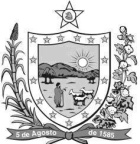 GOVERNODA PARAÍBA    Secretaria de Estado da Educação       Conselho Estadual de Educação